Дополнительна общеразвивающая программа«ЭКокатализатор (персональная экологическая культура)»АННОТАЦИЯ К ОБРАЗОВАТЕЛЬНОЙ ПРОГРАММЕПрограмма представляет интерес для детей, желающих расширить кругозор в сфере экологии и пользоваться экологическими знаниями и умениями для решения конкретных экологических проблем повседневной жизни. Набор на программу общедоступный.Программа «ЭКОкатализатор (персональная экологическая культура) ориентирована на детей, желающих расширить кругозор в сфере экологии и пользоваться экологическими знаниями и умениями для решения конкретных экологических проблем повседневной жизни. Об экологических проблемах сейчас говорят очень много. Грязный воздух, «мертвая» вода, мусорные свалки, опустынивание, экологические риски для здоровья. В их решении есть два пути: технологический – разработка и внедрение ресурсосберегающих технологий во всех отраслях хозяйства, связанных с использованием природных ресурсов; гуманитарный – «преобразование» самого человека, его мировоззрения, поведения, стиля жизни, становление нового типа культуры – культуры экологической. Программа поможет понять, что такое экологическая культура, узнать: из чего она состоит, откуда она берется, как её воспитать. Новизна программы заключается в эффективном сочетании игровых и дистанционных технологий, обеспечивающих занимательность образовательной программы; интерактивность; доступность, вовлечение в образовательный процесс ближайшего окружения обучающихся; актуализацию и практическое применение знаний из биологии, химии, экологии, основ безопасности жизнедеятельности; популяризацию экологической культуры. «ЭКОкатализатор» предоставляет возможность принять участие в игровой практике, отличающейся мотивирующим и воспитательным потенциалом. Интересные учебные материалы, разнообразные занимательные задания разработаны с учетом регионального и экологического компонентов. Игровая практика отличается соревновательным характером, популяризирует и поощряет экологическую культуру, экологически сообразное поведение. Она обеспечивает необходимые условия для личностного развития обучающихся, формирования активной жизненной позиции, воспитания любви к природе, организует содержательный досуг.При поступлении на программу обучающиеся проходят вводную диагностику в форме дистанционной игры «Нооспринт» (дистанция «ЭКОкатализатор (персональная экологическая культура)», викторина). Образовательный процесс организуется в форме краевой интернет-игры. Игра включает восемь этапов: «Основы экологических знаний», «Экологические риски: вода, продукты питания», «Экологические риски: жилище», «Экологические риски: звуковая и визуальная среда, природное окружение», «Экологически ориентированное взаимодействие с природой», «Экологические права и обязанности гражданина Российской Федерации. Проблема мусора», «Экологический след», «Организуем экологическую среду». На электронные адреса обучающихся в соответствии с календарно-тематическим планом направляются учебные материалы, ссылки на игровые задания на сервисе Online Test Pad, коды доступа к игре и инструкции по работе с дистанционным сервисом. Продолжительность 1 раунда – 1 неделя. В течение недели обучающиеся в любое удобное время изучают учебные материалы, затем могут зайти на интернет-сервис и выполнить игровые задания. Для коммуникации используются дистанционные сервисы, электронная почта, Дзен канал, мессенджер Вк. В рамках программы школьники знакомятся с актуальными информационными ресурсами по экологии, получают практический опыт работы с российским дистанционным интернет-сервисом Online Test Pad, что способствует развитию ИКТ-компетенций.В завершении освоения дополнительной общеразвивающей программы «ЭКОкатализатор (персональная экологическая культура)» проводится и итоговая аттестация. Форма проведения аттестации – интернет-игра. Подведение итогов игры проводится среди обучающихся, освоивших образовательную программу, выполнивших игровые задания, по сумме баллов. Рейтинг определяется в двух возрастных категориях (8-9 классы, 10-11 классы). Участники, ставшие победителями (1-е место) и призёрами (2-е, 3-е места), награждаются дипломами победителей или призеров (электронные документы). Участники, не занявшие призовых мест, получают сертификаты участников игры (электронные документы).Обучающимся, освоившим дополнительную общеразвивающую программу «ЭКОкатализатор (персональная экологическая культура)», прошедшим итоговую аттестацию, выдается документ об обучении установленного образца: Свидетельство об обучении. Детям также предлагается участие в различных воспитательных мероприятиях (игра «Нооспринт», краевые дистанционные игры «Летний калейдоскоп», викторины «День Победы» и «Путешествие по России» и другие). Участники награждаются сертификатами (электронными документами). Данные документы пополняют индивидуальные портфолио обучающихся. Цель программы – содействовать формированию личностной (персональной) экологической культуры детей и подростков на основе использования знаний и ценностных ориентаций в опыте решения конкретных экологических проблем повседневной жизни.Задачи программы:Личностные:развивать интерес обучающихся к изучению экологии;развивать навыки экологически грамотного и ответственного поведения;развивать интерес к здоровому образу жизни, навыки здоровьесбережения;воспитывать экологическую культуру, чувство ответственности за состояние окружающей среды;воспитывать чувство ответственности за личное здоровье;развивать интерес обучающихся к природоохранным мероприятиям и мероприятиям по повышению качества окружающей среды;воспитывать культуру общения.Предметные:формировать представление об окружающей среде и её разнообразии;формировать представление о влиянии качества окружающей среды на живые организмы и здоровье человека;формировать представление о мерах охраны окружающей среды;формировать представление об экологических правах человека и законодательстве в сфере охраны природы;Метапредметные:развивать логическое, абстрактное мышление;развивать способность применять полученные знания и умения при взаимодействии с окружающей средой;развивать умение устанавливать межпредметные связи экологии с другими науками;развивать умение работать с различными информационными источниками;развивать коммуникативные навыки;развивать ИКТ-компетенции.Ожидаемые результатыЛичностные результаты:повышение интереса к изучению экологии;повышение мотивации к экологически ответственному поведению;повышение мотивации к здоровому образу жизни;повышение мотивации к участию в природоохранных мероприятий, мероприятиях по повышению качества окружающей среды.Метапредметные результаты:умение планировать учебную деятельность в соответствии с поставленными задачами и условиями, реализовывать намеченный план;развитие навыков поиска, анализа, синтеза и интерпретации информации;умение оценивать результаты учебной деятельности, делать выводы;уметь использовать компьютерные и коммуникационные технологии как инструмент достижения целей;Предметные результаты:повышение уровня информированности о влиянии деятельности человека на качество окружающей среды;повышение уровня информированности о влиянии качества окружающей среды живые организмы и на здоровье человека;повышение уровня информированности о правилах экологически ответственного образа жизни;повышение уровня информированности об экологически грамотном, рациональном использовании природных ресурсов, мерах охраны окружающей среды.Учебно-тематический план Обозначения: ВК - входной контроль, ИЗ – игровое задание, ТА - текущая аттестация, ИА - итоговая аттестация.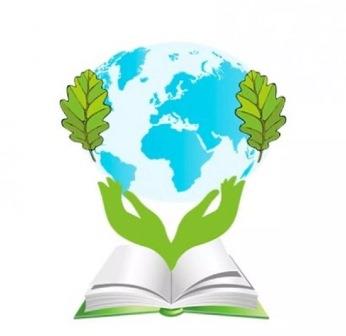 Педагоги дополнительного образования: Павлюкова Светлана АлександровнаУстюгова Елена НиколаевнаНаправленность: Естественно-научнаяУровень: ОзнакомительныйПродолжительность обучения: 2 месяцаФорма обучения: ЗаочнаяОсобые условия для поступления: НетСроки начала обучения: 06.03.2025Расписание занятий: 1 раз в неделю по 4 часаВозраст обучающихся: 14-18 летКоличество обучающихся для поступления: 50Количество групп: 2Участники программы: Учащиеся Пермского краяМесто проведения занятий: дистанционноНаименование разделовИтого по программе, час.в т.ч.в т.ч.ФормаконтроляНаименование разделовИтого по программе, час.ТеорияПрактикаФормаконтроляОсновы экологических знаний413ИЗ (ВК)Профилактика и преодоление экологических рисков в повседневной жизни826ИЗ (ТА)Экологически ориентированное взаимодействие с природой826ИЗ (ТА)Рациональное природопользование в быту826ИЗ (ТА)Организация экологической среды ближайшего окружения413ИЗ (ИА)Итого по ДОП32824